La société au Moyen Âge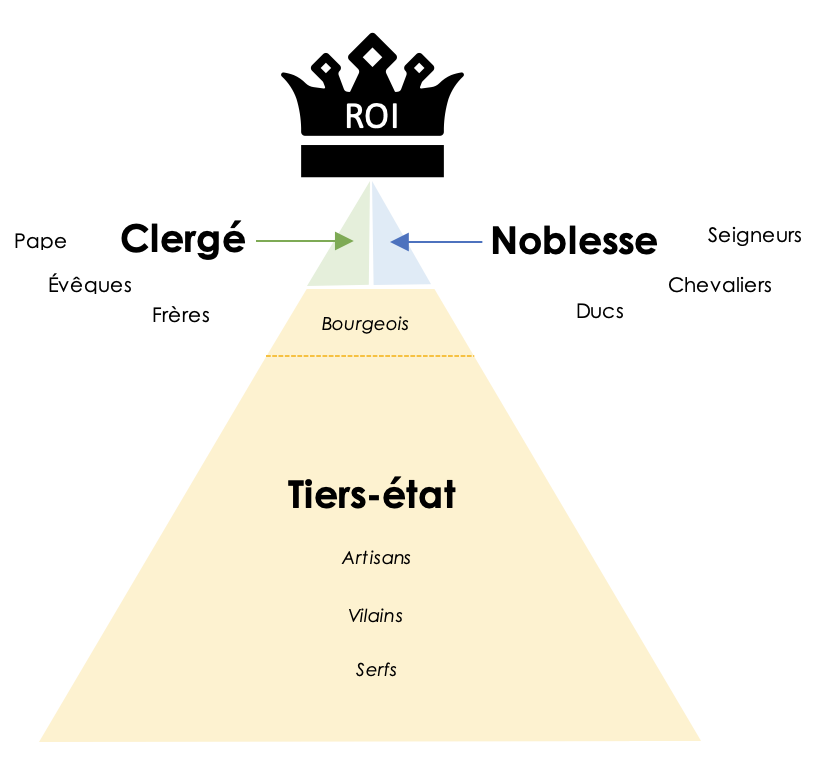 La féodalité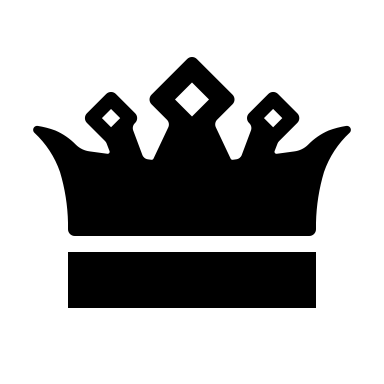 Le suzerain donne donc un fief à son vassal. Le vassal gère le fief, rend la justice et récolte les taxes. En échange, il doit fidélité à son suzerain (par exemple, se battre pour lui en cas de guerre). Le suzerain a également comme devoir de protéger ses vassaux. Un vassal peut également, à son tour, diviser son territoire en plusieurs fiefs qu’il donnera à ses propres vassaux. 